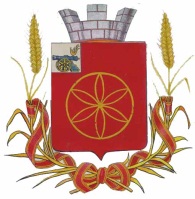  АДМИНИСТРАЦИЯ  МУНИЦИПАЛЬНОГО  ОБРАЗОВАНИЯ            РУДНЯНСКИЙ  РАЙОН  СМОЛЕНСКОЙ ОБЛАСТИП  О  С  Т  А Н  О  В  Л  Е Н  И  Еот  02.03.2022 г.  № 50О внесении изменений в муниципальную программу «Профилактика терроризма и экстремизма, а также минимизации и (или) ликвидации последствий проявлений терроризма и экстремизма на территории муниципального образования Руднянского городского поселения Руднянского района Смоленской области» В соответствии с Федеральным законом  от 06.10.2003 N 131-ФЗ "Об общих принципах организации местного самоуправления в Российской Федерации", решением Совета депутатов Руднянского городского поселения Руднянского района Смоленской области от 23.12.2021г. № 71 «О бюджете Руднянского городского поселения Руднянского района Смоленской области на 2022 год и на плановый период 2023-2024 годов»Администрация муниципального образования Руднянский район Смоленской области  п о с т а н о в л я е т:1. Внести в муниципальную программу «Профилактика терроризма и экстремизма, а также минимизации и (или) ликвидация последствий проявлений терроризма и экстремизма на территории муниципального образования Руднянского городского поселения Руднянского района Смоленской области» от 01.10.2020г. №343, следующие изменения:1) в Паспорте муниципальной программы "Профилактика терроризма и экстремизма, а также минимизации и (или) ликвидации последствий проявлений терроризма и экстремизма на территории муниципального образования Руднянского городского поселения Руднянского района Смоленской области» :- позицию:изложить в следующей редакции:2) Раздел IV изложить в следующей редакции:IV. «Обоснование ресурсного обеспечения муниципальной программы».Общий объем финансирования Программы составляет – 300,0 тыс. рублей, в том числе по годам: 2020- 0,0 тыс. руб., 2021- 0,0 тыс. руб.,  2022 –100,0 тыс. рублей; 2023 – 100,0 тыс. рублей; 2024 –100,0 тыс. рублей.3) приложение №2 изложить в новой редакции согласно приложению к настоящему постановлению.2. Настоящее постановление вступает в силу после его официального опубликования в соответствии с Уставом муниципального образования Руднянский район Смоленской области.3. Контроль за исполнением настоящего постановления возложить на заместителя Главы муниципального образования Руднянский район Смоленской области Брич С.Е.Глава муниципального образования                                                      Ю. И. Ивашкин                                Руднянский район Смоленской области                                                                                                                                                                                                                                                 Приложение № 2									к постановлению Администрации муниципального образования Руднянский район  Смоленской областиОт 02.03.2022г.  № 50 План реализации муниципальной программы   «Профилактика терроризма и экстремизма, а также минимизации и (или) ликвидации последствий проявлений терроризма и экстремизма на территории муниципального образования Руднянского городского поселения Руднянского района Смоленской области» Объемы ассигнований муниципальной программы Объем финансирования Программы составляет  200,0 тыс. руб.2020- 0,0 тыс.руб.2021- 100,0 тыс.руб.2022- 100,0 тыс.руб.Объемы ассигнований муниципальной программы Объем финансирования Программы составляет                   300,0 тыс. руб.2020- 0,0 тыс. руб.2021- 0,0 тыс. руб.2022- 100,0 тыс. руб.2023- 100,0 тыс. руб.2024- 100,0 тыс. руб.Наименование мероприятияИсполнительмероприятия    Источник финансирования, руб.Объем финансирования,  тыс.руб.Объем финансирования,  тыс.руб.Объем финансирования,  тыс.руб.Объем финансирования,  тыс.руб.Наименование мероприятияИсполнительмероприятия    Источник финансирования, руб.Всегов том числе по годамв том числе по годамв том числе по годамНаименование мероприятияИсполнительмероприятия    Источник финансирования, руб.Всего202220232024Профилактика терроризма и экстремизма, а также минимизации и (или) ликвидации последствий проявлений терроризма и экстремизма на территории муниципального образования Руднянского городского поселения Руднянского района Смоленской областиОтдел городского хозяйства Администрации муниципального образования Руднянский район Смоленской областибюджет муниципального образования Руднянского городского поселения Руднянского района Смоленской области100,0100,0100,0100,0Основное мероприятие обеспечение профилактики терроризма и экстремизма на территории поселения100,0100,0100,0100,0В том числе:Приобретение мобильного ограждения (фан-барьер)80.080,080,080,0Стимулирование членов добровольной народной дружины Руднянского городского поселения Руднянского района Смоленской области20.080,020,020,0